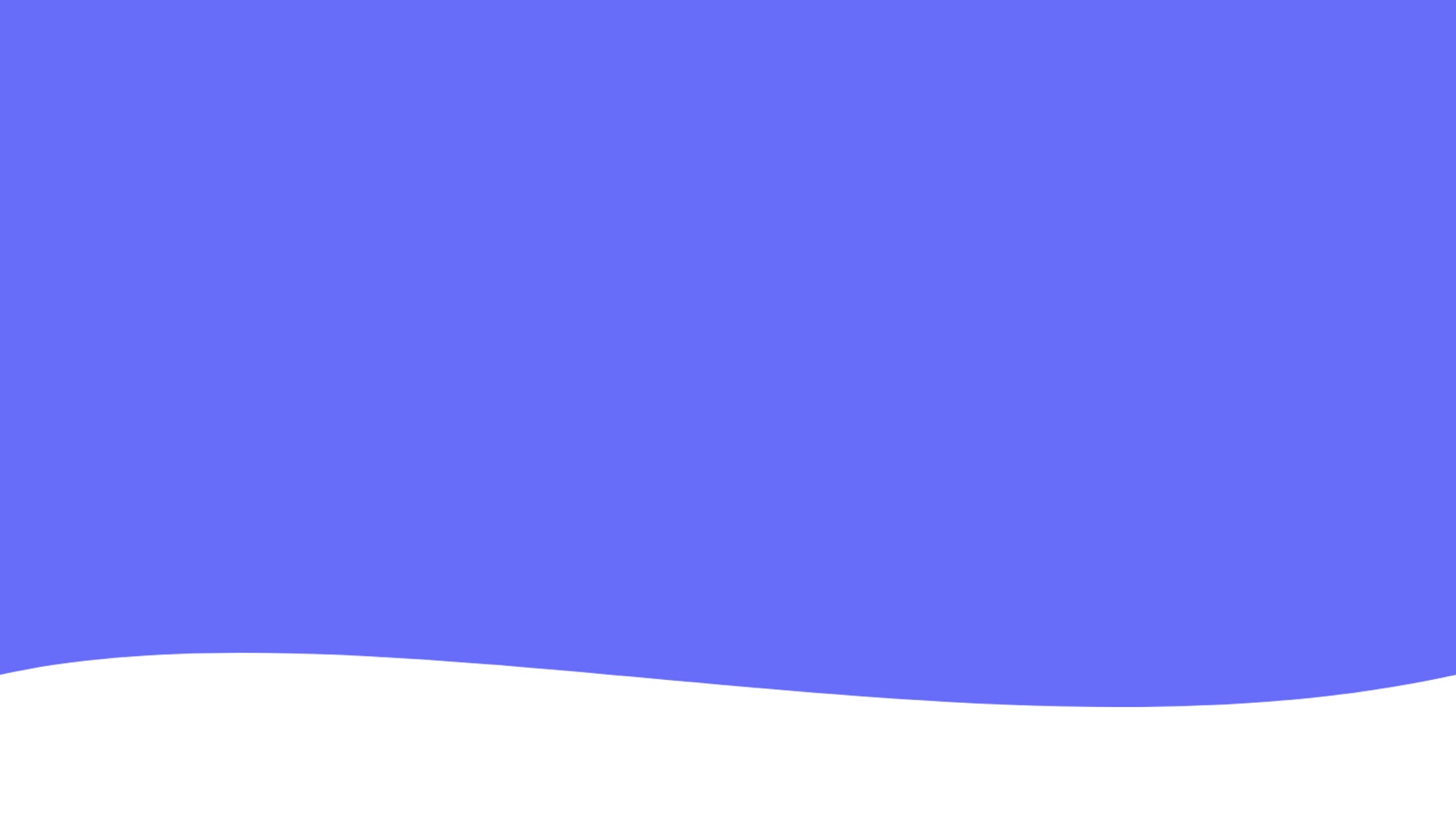 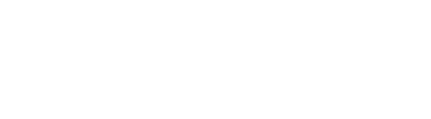 MEMBERSAbbvie Inc.AIM at MelanomaAmerican Society of HematologyAplastic Anemia and MDS International FoundationAmerican Cancer Society (ACS)American Society of Clinical Oncology (ASCO)Association of Community Cancer CentersAssociation of American Cancer InstitutesAstellas Pharma USCancer Support CommunityCelgeneCommunity Oncology AllianceDana Farber Cancer InstituteDebbie’s Dream Foundation: Curing Stomach CancerFacing Our Risk of Cancer Empowered (FORCE)Fight Colorectal CancerGenentech, Inc.*Hematology/Oncology Pharmacy Association 	*International Myeloma FoundationKarmanos Cancer Institute*Leukemia & Lymphoma SocietyLung Cancer AllianceLUNGevity*Lymphoma Research FoundationMedical College of WisconsinMerck & Co.*National Brain Tumor SocietyNational Patient Advocate FoundationOncology Nursing SocietyOvarian Cancer Research AlliancePatient Services, Incorporated*Roswell Park Cancer Institute*Susan G. KomenThe Ohio State University Comprehensive Cancer Center-James Cancer Hospital and Richard J Solove InstituteWVU MedicineZero – The End of Prostate Cancer*Steering Committee